I.P.A. EUROPEAN POLICE BIKERS’ REUNION“ Memoriale Krzystof Skowron “The I.P.A. Branch of Udine has the pleasure to invite you at the European Motorbike Reunion, it will take place in Carnia, section of Friuli, in the village VILLA SANTINA, province of Udine, between 17th and 19th June 2022.  We shall be happy to host you, in big groups, at this well established ceremony and to show you the best of our Friulian and Carnic hospitality.The programme, which could only slightly change, will have the following schedule:FRIDAY, JUNE 17th 2022 – Far away guests’ arrival between 3 and 6 PM at the “ANA (National Alpine Veterans Association) Group site in VIA PIAVE 51 – Welcoming committee that will assign sleeping facilities, dinner and after dinner party;SATURDAY, JUNE 18th 2022 – 8:00 o’ clock breakfast; 9:00 arrival of local bikers; 10:00 departure for the bike tour throughout the Carnic Alps to admire their beauties and landscapes with a ride of about 100 to .  Two technical stops are scheduled before and after lunch that will take place during the ride.  Return time is estimated between 4 and 5 PM – Evening and night will be spent at a BBQ party in the social space of residence with good local music (room for about hundred people).SUNDAY, JUNE 19th 2022 – 9:30/10:00 Breakfast and departure of the bikers for their permanent residences.ENROLLMENT: Strict dead line for is JUNE 06th 2022 by means of email at            ipaudine@gmail.comor at the following telephone number: +39-347-6491125 Elisabetta Buiat; +39-331-3672902 Fabrizio Campigotto; +39-329-7490504 Gianfranco Canci; if you prefer to write, do it at the following address:  I.P.A. Esecutivo Locale Via Brigata Re, 29 33100 UDINE.ENROLLMENT FEE: 10 Euros per capita to be paid upon arrival.PARTICIPATION FEE:  100,00 Euros per person; includes: dinners of 17th and 19th including beverages, two nights with breakfast in logistic structure and Lunch of 19th, beverages during are included.PARTICIPATION FEE FOR THOSE WHO STAY IN THE HOTEL 60 eurosUSEFUL NEWS:  The bike reunion will take place with any kind of weather;Participation fee is due by those who will follow the entire programme (number of participants cannot exceed 50 persons); Fines and accidents on the way are one’s own responsibility;Organizing Committee is not responsible for any accident occurred before, during and after the gathering;Any further detail and details of the local ride will be handed out upon arrival;The city of Villa Santina is reachable, via Tolmezzo, by those who come from Tarvisio or Udine on SR 13 (past national highway SS 13).  For those who come using the Motorway (Autostrada) A 23 the only exit is Tolmezzo.  Bikers coming on national roads from Austria and Germany, through the Passo di Monte Croce Carnico/Plocken Pass, can reach Tolmezzo along the SR 52bis.  Locally there will be signs posted for the final destination.!!!!!  Rowdies and Disturbers are not welcomed at the gathering; we trust honesty and seriousness of all participants; any eventual damage to the property will be charged to the responsible persons.  Thanks for your kindness and understanding.- SEE YOU SOON AND COME IN NUMEROUS GROUPS -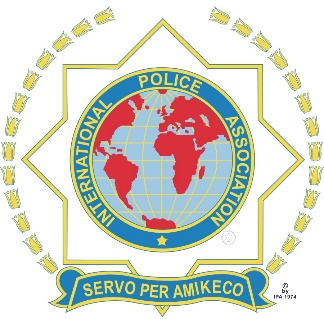 INTERNATIONAL POLICE ASSOCIATIONAssociazione Internazionale di Polizia - Ente del Terzo SettoreNGO in Consultative (Special) Status with the Economic and Social Council of the United Nations;in Consultative Status with the Council of Europe, the Organization of American States and UNESCO Sezione ItalianaDELEGAZIONE 17^ FRIULI – Ente del Terzo SettoreESECUTIVO LOCALE di UDINE33100 Udine – Via Brigata Re 29 -  udine@ipa-italia.it - Tel. +39-351- 8036944